（入居規程様式第２号）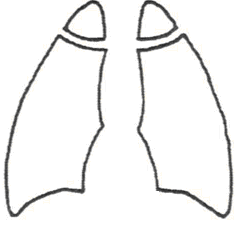 健　康　診　断　書氏名男女生 年月 日生 年月 日大昭　　　年　　月　　日 (    歳)平大昭　　　年　　月　　日 (    歳)平大昭　　　年　　月　　日 (    歳)平大昭　　　年　　月　　日 (    歳)平労災における傷病名頚髄損傷　胸髄損傷　腰髄(以下)損傷　じん肺頭部外傷　その他(　　　　　　　　　　　　　)頚髄損傷　胸髄損傷　腰髄(以下)損傷　じん肺頭部外傷　その他(　　　　　　　　　　　　　)頚髄損傷　胸髄損傷　腰髄(以下)損傷　じん肺頭部外傷　その他(　　　　　　　　　　　　　)頚髄損傷　胸髄損傷　腰髄(以下)損傷　じん肺頭部外傷　その他(　　　　　　　　　　　　　)頚髄損傷　胸髄損傷　腰髄(以下)損傷　じん肺頭部外傷　その他(　　　　　　　　　　　　　)頚髄損傷　胸髄損傷　腰髄(以下)損傷　じん肺頭部外傷　その他(　　　　　　　　　　　　　)労災年金種別傷病  (１・２・３級)障害  (１・２・３・４級)その他（　　　　　　　）労災年金種別傷病  (１・２・３級)障害  (１・２・３・４級)その他（　　　　　　　）傷病部位四肢、両下肢、片麻痺 (右左)、その他（　　　）四肢、両下肢、片麻痺 (右左)、その他（　　　）四肢、両下肢、片麻痺 (右左)、その他（　　　）四肢、両下肢、片麻痺 (右左)、その他（　　　）四肢、両下肢、片麻痺 (右左)、その他（　　　）四肢、両下肢、片麻痺 (右左)、その他（　　　）労災年金種別傷病  (１・２・３級)障害  (１・２・３・４級)その他（　　　　　　　）労災年金種別傷病  (１・２・３級)障害  (１・２・３・４級)その他（　　　　　　　）労災疾患の治療経過その他の疾患視力障害視力障害視力障害視力障害有 ( 軽、中、全 )・無その他の疾患聴力障害聴力障害聴力障害聴力障害有 ( 軽、中、全 )・無その他の疾患言語障害言語障害言語障害言語障害有 ( 軽、中、全 )・無血液検査及び感染症・ＨＢs抗原 (陽性・ 陰性）・ＨＣＶ(＋・－)・梅毒（陽性・陰性）・空腹時血糖　（　　　　　　　　　）・RBC(　　　)・WBC(　　　)・Hb(　　　)・GOT[AST](　　  ) ・GPT[ALT](　    )・その他の感染症（有・無）　有の場合（　　　　　　　　　　　　　）・ＨＢs抗原 (陽性・ 陰性）・ＨＣＶ(＋・－)・梅毒（陽性・陰性）・空腹時血糖　（　　　　　　　　　）・RBC(　　　)・WBC(　　　)・Hb(　　　)・GOT[AST](　　  ) ・GPT[ALT](　    )・その他の感染症（有・無）　有の場合（　　　　　　　　　　　　　）・ＨＢs抗原 (陽性・ 陰性）・ＨＣＶ(＋・－)・梅毒（陽性・陰性）・空腹時血糖　（　　　　　　　　　）・RBC(　　　)・WBC(　　　)・Hb(　　　)・GOT[AST](　　  ) ・GPT[ALT](　    )・その他の感染症（有・無）　有の場合（　　　　　　　　　　　　　）精神障害精神障害精神障害精神障害有  ・　無血液検査及び感染症・ＨＢs抗原 (陽性・ 陰性）・ＨＣＶ(＋・－)・梅毒（陽性・陰性）・空腹時血糖　（　　　　　　　　　）・RBC(　　　)・WBC(　　　)・Hb(　　　)・GOT[AST](　　  ) ・GPT[ALT](　    )・その他の感染症（有・無）　有の場合（　　　　　　　　　　　　　）・ＨＢs抗原 (陽性・ 陰性）・ＨＣＶ(＋・－)・梅毒（陽性・陰性）・空腹時血糖　（　　　　　　　　　）・RBC(　　　)・WBC(　　　)・Hb(　　　)・GOT[AST](　　  ) ・GPT[ALT](　    )・その他の感染症（有・無）　有の場合（　　　　　　　　　　　　　）・ＨＢs抗原 (陽性・ 陰性）・ＨＣＶ(＋・－)・梅毒（陽性・陰性）・空腹時血糖　（　　　　　　　　　）・RBC(　　　)・WBC(　　　)・Hb(　　　)・GOT[AST](　　  ) ・GPT[ALT](　    )・その他の感染症（有・無）　有の場合（　　　　　　　　　　　　　）症状と治療内容症状と治療内容症状と治療内容症状と治療内容血液検査及び感染症・ＨＢs抗原 (陽性・ 陰性）・ＨＣＶ(＋・－)・梅毒（陽性・陰性）・空腹時血糖　（　　　　　　　　　）・RBC(　　　)・WBC(　　　)・Hb(　　　)・GOT[AST](　　  ) ・GPT[ALT](　    )・その他の感染症（有・無）　有の場合（　　　　　　　　　　　　　）・ＨＢs抗原 (陽性・ 陰性）・ＨＣＶ(＋・－)・梅毒（陽性・陰性）・空腹時血糖　（　　　　　　　　　）・RBC(　　　)・WBC(　　　)・Hb(　　　)・GOT[AST](　　  ) ・GPT[ALT](　    )・その他の感染症（有・無）　有の場合（　　　　　　　　　　　　　）・ＨＢs抗原 (陽性・ 陰性）・ＨＣＶ(＋・－)・梅毒（陽性・陰性）・空腹時血糖　（　　　　　　　　　）・RBC(　　　)・WBC(　　　)・Hb(　　　)・GOT[AST](　　  ) ・GPT[ALT](　    )・その他の感染症（有・無）　有の場合（　　　　　　　　　　　　　）遷延性意識障害遷延性意識障害遷延性意識障害遷延性意識障害有（　　　　　）・無血液検査及び感染症・ＨＢs抗原 (陽性・ 陰性）・ＨＣＶ(＋・－)・梅毒（陽性・陰性）・空腹時血糖　（　　　　　　　　　）・RBC(　　　)・WBC(　　　)・Hb(　　　)・GOT[AST](　　  ) ・GPT[ALT](　    )・その他の感染症（有・無）　有の場合（　　　　　　　　　　　　　）・ＨＢs抗原 (陽性・ 陰性）・ＨＣＶ(＋・－)・梅毒（陽性・陰性）・空腹時血糖　（　　　　　　　　　）・RBC(　　　)・WBC(　　　)・Hb(　　　)・GOT[AST](　　  ) ・GPT[ALT](　    )・その他の感染症（有・無）　有の場合（　　　　　　　　　　　　　）・ＨＢs抗原 (陽性・ 陰性）・ＨＣＶ(＋・－)・梅毒（陽性・陰性）・空腹時血糖　（　　　　　　　　　）・RBC(　　　)・WBC(　　　)・Hb(　　　)・GOT[AST](　　  ) ・GPT[ALT](　    )・その他の感染症（有・無）　有の場合（　　　　　　　　　　　　　）認　　知　　症認　　知　　症認　　知　　症認　　知　　症有  ・  無血液検査及び感染症・ＨＢs抗原 (陽性・ 陰性）・ＨＣＶ(＋・－)・梅毒（陽性・陰性）・空腹時血糖　（　　　　　　　　　）・RBC(　　　)・WBC(　　　)・Hb(　　　)・GOT[AST](　　  ) ・GPT[ALT](　    )・その他の感染症（有・無）　有の場合（　　　　　　　　　　　　　）・ＨＢs抗原 (陽性・ 陰性）・ＨＣＶ(＋・－)・梅毒（陽性・陰性）・空腹時血糖　（　　　　　　　　　）・RBC(　　　)・WBC(　　　)・Hb(　　　)・GOT[AST](　　  ) ・GPT[ALT](　    )・その他の感染症（有・無）　有の場合（　　　　　　　　　　　　　）・ＨＢs抗原 (陽性・ 陰性）・ＨＣＶ(＋・－)・梅毒（陽性・陰性）・空腹時血糖　（　　　　　　　　　）・RBC(　　　)・WBC(　　　)・Hb(　　　)・GOT[AST](　　  ) ・GPT[ALT](　    )・その他の感染症（有・無）　有の場合（　　　　　　　　　　　　　）症状と治療内容症状と治療内容症状と治療内容症状と治療内容血液検査及び感染症・ＨＢs抗原 (陽性・ 陰性）・ＨＣＶ(＋・－)・梅毒（陽性・陰性）・空腹時血糖　（　　　　　　　　　）・RBC(　　　)・WBC(　　　)・Hb(　　　)・GOT[AST](　　  ) ・GPT[ALT](　    )・その他の感染症（有・無）　有の場合（　　　　　　　　　　　　　）・ＨＢs抗原 (陽性・ 陰性）・ＨＣＶ(＋・－)・梅毒（陽性・陰性）・空腹時血糖　（　　　　　　　　　）・RBC(　　　)・WBC(　　　)・Hb(　　　)・GOT[AST](　　  ) ・GPT[ALT](　    )・その他の感染症（有・無）　有の場合（　　　　　　　　　　　　　）・ＨＢs抗原 (陽性・ 陰性）・ＨＣＶ(＋・－)・梅毒（陽性・陰性）・空腹時血糖　（　　　　　　　　　）・RBC(　　　)・WBC(　　　)・Hb(　　　)・GOT[AST](　　  ) ・GPT[ALT](　    )・その他の感染症（有・無）　有の場合（　　　　　　　　　　　　　）問題行動問題行動問題行動問題行動有　・　無血液検査及び感染症・ＨＢs抗原 (陽性・ 陰性）・ＨＣＶ(＋・－)・梅毒（陽性・陰性）・空腹時血糖　（　　　　　　　　　）・RBC(　　　)・WBC(　　　)・Hb(　　　)・GOT[AST](　　  ) ・GPT[ALT](　    )・その他の感染症（有・無）　有の場合（　　　　　　　　　　　　　）・ＨＢs抗原 (陽性・ 陰性）・ＨＣＶ(＋・－)・梅毒（陽性・陰性）・空腹時血糖　（　　　　　　　　　）・RBC(　　　)・WBC(　　　)・Hb(　　　)・GOT[AST](　　  ) ・GPT[ALT](　    )・その他の感染症（有・無）　有の場合（　　　　　　　　　　　　　）・ＨＢs抗原 (陽性・ 陰性）・ＨＣＶ(＋・－)・梅毒（陽性・陰性）・空腹時血糖　（　　　　　　　　　）・RBC(　　　)・WBC(　　　)・Hb(　　　)・GOT[AST](　　  ) ・GPT[ALT](　    )・その他の感染症（有・無）　有の場合（　　　　　　　　　　　　　）行動内容行動内容行動内容行動内容血圧　　　　　　／心電図異常所見心電図異常所見心電図異常所見心電図異常所見心電図異常所見心電図異常所見有 (　　　　　  )・無日常生活動作表記方法：全介助（×）　　一部介助（△）　　介助不要（○）表記方法：全介助（×）　　一部介助（△）　　介助不要（○）表記方法：全介助（×）　　一部介助（△）　　介助不要（○）表記方法：全介助（×）　　一部介助（△）　　介助不要（○）表記方法：全介助（×）　　一部介助（△）　　介助不要（○）表記方法：全介助（×）　　一部介助（△）　　介助不要（○）表記方法：全介助（×）　　一部介助（△）　　介助不要（○）表記方法：全介助（×）　　一部介助（△）　　介助不要（○）日常生活動作・食　　事 (　　)　　・整　　容 (　　)　 ・排尿 (　　)　　・排便 (　　)・衣服着脱 (　　)　　・入　　浴 (　　)　 ・車椅子移乗 （　　）・車椅子移動（　　)　　・歩　　行 (　　)　(装具・要、不要)・食　　事 (　　)　　・整　　容 (　　)　 ・排尿 (　　)　　・排便 (　　)・衣服着脱 (　　)　　・入　　浴 (　　)　 ・車椅子移乗 （　　）・車椅子移動（　　)　　・歩　　行 (　　)　(装具・要、不要)・食　　事 (　　)　　・整　　容 (　　)　 ・排尿 (　　)　　・排便 (　　)・衣服着脱 (　　)　　・入　　浴 (　　)　 ・車椅子移乗 （　　）・車椅子移動（　　)　　・歩　　行 (　　)　(装具・要、不要)・食　　事 (　　)　　・整　　容 (　　)　 ・排尿 (　　)　　・排便 (　　)・衣服着脱 (　　)　　・入　　浴 (　　)　 ・車椅子移乗 （　　）・車椅子移動（　　)　　・歩　　行 (　　)　(装具・要、不要)・食　　事 (　　)　　・整　　容 (　　)　 ・排尿 (　　)　　・排便 (　　)・衣服着脱 (　　)　　・入　　浴 (　　)　 ・車椅子移乗 （　　）・車椅子移動（　　)　　・歩　　行 (　　)　(装具・要、不要)・食　　事 (　　)　　・整　　容 (　　)　 ・排尿 (　　)　　・排便 (　　)・衣服着脱 (　　)　　・入　　浴 (　　)　 ・車椅子移乗 （　　）・車椅子移動（　　)　　・歩　　行 (　　)　(装具・要、不要)・食　　事 (　　)　　・整　　容 (　　)　 ・排尿 (　　)　　・排便 (　　)・衣服着脱 (　　)　　・入　　浴 (　　)　 ・車椅子移乗 （　　）・車椅子移動（　　)　　・歩　　行 (　　)　(装具・要、不要)・食　　事 (　　)　　・整　　容 (　　)　 ・排尿 (　　)　　・排便 (　　)・衣服着脱 (　　)　　・入　　浴 (　　)　 ・車椅子移乗 （　　）・車椅子移動（　　)　　・歩　　行 (　　)　(装具・要、不要)現在の治療入院　　　通院　　　　　　回／月　　　回／週入院　　　通院　　　　　　回／月　　　回／週入院　　　通院　　　　　　回／月　　　回／週入院　　　通院　　　　　　回／月　　　回／週入院　　　通院　　　　　　回／月　　　回／週与薬（有・無）ある場合はその内容与薬（有・無）ある場合はその内容与薬（有・無）ある場合はその内容胸部レントゲンの所見　　　　　　　　　　（６か月以内に撮影したもの）　　　　　　　　年　　月撮影　　　　　　　　　　（６か月以内に撮影したもの）　　　　　　　　年　　月撮影　　　　　　　　　　（６か月以内に撮影したもの）　　　　　　　　年　　月撮影　　　　　　　　　　（６か月以内に撮影したもの）　　　　　　　　年　　月撮影　　　　　　　　　　（６か月以内に撮影したもの）　　　　　　　　年　　月撮影与薬（有・無）ある場合はその内容与薬（有・無）ある場合はその内容与薬（有・無）ある場合はその内容総合所見＊医師は常駐していませんが、看護師が常駐している施設での集団生活の可否をお書きください。所見：＊医師は常駐していませんが、看護師が常駐している施設での集団生活の可否をお書きください。所見：＊医師は常駐していませんが、看護師が常駐している施設での集団生活の可否をお書きください。所見：＊医師は常駐していませんが、看護師が常駐している施設での集団生活の可否をお書きください。所見：＊医師は常駐していませんが、看護師が常駐している施設での集団生活の可否をお書きください。所見：＊医師は常駐していませんが、看護師が常駐している施設での集団生活の可否をお書きください。所見：＊医師は常駐していませんが、看護師が常駐している施設での集団生活の可否をお書きください。所見：＊医師は常駐していませんが、看護師が常駐している施設での集団生活の可否をお書きください。所見：上記のとおり診断しました。　　　　　　　　　　　　　　　令和　　年　　月　　日一般財団法人労災サポートセンター会長　様　　　　　　　　　　　　　　　　　医療機関名　　　　　　　　　　　　　　　　　所在地　　　　　　　　　　　　　　　　　医師　氏名　　　　　　　　　　　　　　　　　　㊞上記のとおり診断しました。　　　　　　　　　　　　　　　令和　　年　　月　　日一般財団法人労災サポートセンター会長　様　　　　　　　　　　　　　　　　　医療機関名　　　　　　　　　　　　　　　　　所在地　　　　　　　　　　　　　　　　　医師　氏名　　　　　　　　　　　　　　　　　　㊞上記のとおり診断しました。　　　　　　　　　　　　　　　令和　　年　　月　　日一般財団法人労災サポートセンター会長　様　　　　　　　　　　　　　　　　　医療機関名　　　　　　　　　　　　　　　　　所在地　　　　　　　　　　　　　　　　　医師　氏名　　　　　　　　　　　　　　　　　　㊞上記のとおり診断しました。　　　　　　　　　　　　　　　令和　　年　　月　　日一般財団法人労災サポートセンター会長　様　　　　　　　　　　　　　　　　　医療機関名　　　　　　　　　　　　　　　　　所在地　　　　　　　　　　　　　　　　　医師　氏名　　　　　　　　　　　　　　　　　　㊞上記のとおり診断しました。　　　　　　　　　　　　　　　令和　　年　　月　　日一般財団法人労災サポートセンター会長　様　　　　　　　　　　　　　　　　　医療機関名　　　　　　　　　　　　　　　　　所在地　　　　　　　　　　　　　　　　　医師　氏名　　　　　　　　　　　　　　　　　　㊞上記のとおり診断しました。　　　　　　　　　　　　　　　令和　　年　　月　　日一般財団法人労災サポートセンター会長　様　　　　　　　　　　　　　　　　　医療機関名　　　　　　　　　　　　　　　　　所在地　　　　　　　　　　　　　　　　　医師　氏名　　　　　　　　　　　　　　　　　　㊞上記のとおり診断しました。　　　　　　　　　　　　　　　令和　　年　　月　　日一般財団法人労災サポートセンター会長　様　　　　　　　　　　　　　　　　　医療機関名　　　　　　　　　　　　　　　　　所在地　　　　　　　　　　　　　　　　　医師　氏名　　　　　　　　　　　　　　　　　　㊞上記のとおり診断しました。　　　　　　　　　　　　　　　令和　　年　　月　　日一般財団法人労災サポートセンター会長　様　　　　　　　　　　　　　　　　　医療機関名　　　　　　　　　　　　　　　　　所在地　　　　　　　　　　　　　　　　　医師　氏名　　　　　　　　　　　　　　　　　　㊞上記のとおり診断しました。　　　　　　　　　　　　　　　令和　　年　　月　　日一般財団法人労災サポートセンター会長　様　　　　　　　　　　　　　　　　　医療機関名　　　　　　　　　　　　　　　　　所在地　　　　　　　　　　　　　　　　　医師　氏名　　　　　　　　　　　　　　　　　　㊞